St Michael and All Angels Junior Church, Brook Road, Borehamwood, WD6 5EQ   PANCAKES PLUS!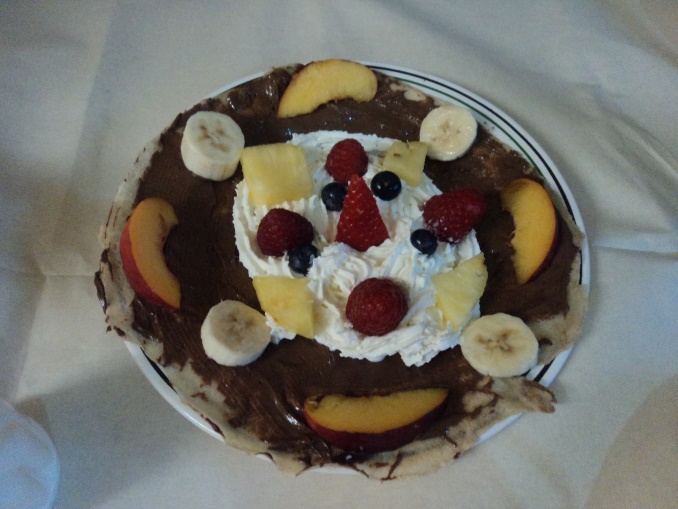 Family Pancake PartyPancake Races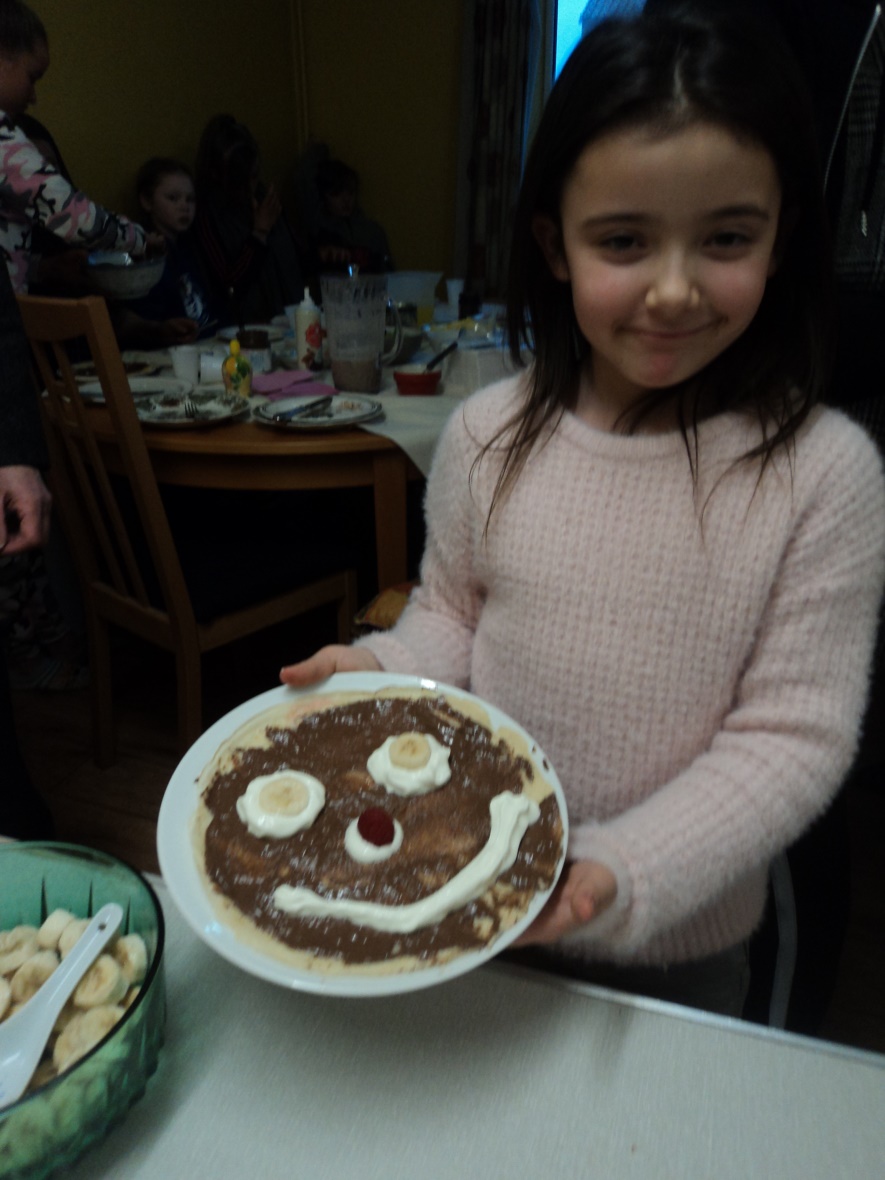 Pancake TossingPancake Puppets Pancake Prayers Pancake DecoratingPancake Teatime! Sunday, March 3rd from 3.00pm to 4.30pmSt Michael and All Angels in the Church HallSuggested donation £2.00 per family to cover costs  Pancakes may contain allergensPlease notify us of any dietary requirements (e.g. gluten-free pancakes) To book your place, please contact Vicar - Revd Louise Collins 020 8953 2362 / louise.collins59 @hotmail.com 